UNDERGRADUATE CURRICULUM COMMITTEE (UCC)
PROPOSAL FORM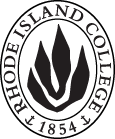 Cover page	scroll over blue text to see further important instructions: [if not working select “COMMents on rollover” in your Word preferences under view] please read these.N.B. DO NOT USE HIGHLIGHT, where choices are given within categories, please DELETE those THAT DO NOT APPLY TO YOUR PROPOSAL. Do not delete numbered categories.ALL numbers in section (A) to be completed, including the impact ones (#5-7), put “none” if that is the case.B.  NEW OR REVISED COURSES  DO NOT use highlight. Do not delete numbered categories, just leave blank if they do not apply. Delete this whole page if the proposal does not include a new or revised course. Always fill in b. 1 and B. 3 for context.D. SignaturesChanges that affect General Education in any way MUST be approved by ALL Deans and COGE Chair.Changes that directly impact more than one department/program MUST have the signatures of all relevant department chairs, program directors, and their relevant dean (e.g. when creating/revising a program using courses from other departments/programs). Check UCC manual 4.2 for further guidelines on whether the signatures need to be approval or acknowledgement.Proposals that do not have appropriate approval signatures will not be considered. Type in name of person signing and their position/affiliation.Send electronic files of this proposal and accompanying catalog copy to curriculum@ric.edu and a printed signature copy of this whole form to the current Chair of UCC. Check UCC website for due dates.D.1. Approvals: required from programs/departments/deans who originate the proposal.  may include multiple departments, e.g., for joint/interdisciplinary proposals. D.2. Acknowledgements: REQUIRED from OTHER PROGRAMS/DEPARTMENTS (and their relevant deans if not already included above) that are IMPACTED BY THE PROPOSAL. SIGNATURE DOES NOT INDICATE APPROVAL, ONLY AWARENESS THAT THE PROPOSAL IS BEING SUBMITTED.  CONCERNS SHOULD BE BROUGHT TO THE UCC COMMITTEE MEETING FOR DISCUSSION; all faculty are welcome to attend.A.1. Course or programrad 338 Clinical Education IIrad 338 Clinical Education IIrad 338 Clinical Education IIrad 338 Clinical Education IIReplacing A.2. Proposal typeCourse:  creationCourse:  creationCourse:  creationCourse:  creationA.3. OriginatorEric HallHome departmentBiology/Health SciencesBiology/Health SciencesBiology/Health SciencesA.4. Context and Rationale In this reorganization of the medical imaging program, new courses are being developed to cover the depth and breadth of content needed for certification as a radiographer. In this reorganization of the medical imaging program, new courses are being developed to cover the depth and breadth of content needed for certification as a radiographer. In this reorganization of the medical imaging program, new courses are being developed to cover the depth and breadth of content needed for certification as a radiographer. In this reorganization of the medical imaging program, new courses are being developed to cover the depth and breadth of content needed for certification as a radiographer. In this reorganization of the medical imaging program, new courses are being developed to cover the depth and breadth of content needed for certification as a radiographer. A.5. Student impactImproved readiness for working in the hospital or clinical environmentImproved readiness for working in the hospital or clinical environmentImproved readiness for working in the hospital or clinical environmentImproved readiness for working in the hospital or clinical environmentImproved readiness for working in the hospital or clinical environmentA.6. Impact on other programs NoneNoneNoneNoneNoneA.7. Resource impactFaculty PT & FT: This course will be taught by LSMI faculty.This course will be taught by LSMI faculty.This course will be taught by LSMI faculty.This course will be taught by LSMI faculty.A.7. Resource impactLibrary:NoneNoneNoneNoneA.7. Resource impactTechnologyNoneNoneNoneNoneA.7. Resource impactFacilities:NoneNoneNoneNoneA.8. Semester effectiveFall 2020 A.9. Rationale if sooner than next Fall A.9. Rationale if sooner than next FallA.10. INSTRUCTIONS FOR CATALOG COPY:  This single file copy must include ALL relevant pages from the college catalog, and show how the catalog will be revised.  (1) Go to the “Forms and Information” page on the UCC website. Scroll down until you see the Word files for the current catalog. (2) Download ALL catalog sections relevant for this proposal, including course descriptions and/or other affected programs.  (3) Place ALL relevant catalog copy into a single file. Put page breaks between sections and delete any catalog pages not relevant for this proposal. (4) Using the track changes function, revise the catalog pages to demonstrate what the information should look like in next year’s catalog.  (5) Check the revised catalog pages against the proposal form, especially making sure that program totals are correct if adding/deleting course credits. If new copy, indicate where it should go in the catalog. If making related proposals a single catalog copy that includes all is acceptable. Send as a separate single file along with this form.A.10. INSTRUCTIONS FOR CATALOG COPY:  This single file copy must include ALL relevant pages from the college catalog, and show how the catalog will be revised.  (1) Go to the “Forms and Information” page on the UCC website. Scroll down until you see the Word files for the current catalog. (2) Download ALL catalog sections relevant for this proposal, including course descriptions and/or other affected programs.  (3) Place ALL relevant catalog copy into a single file. Put page breaks between sections and delete any catalog pages not relevant for this proposal. (4) Using the track changes function, revise the catalog pages to demonstrate what the information should look like in next year’s catalog.  (5) Check the revised catalog pages against the proposal form, especially making sure that program totals are correct if adding/deleting course credits. If new copy, indicate where it should go in the catalog. If making related proposals a single catalog copy that includes all is acceptable. Send as a separate single file along with this form.A.10. INSTRUCTIONS FOR CATALOG COPY:  This single file copy must include ALL relevant pages from the college catalog, and show how the catalog will be revised.  (1) Go to the “Forms and Information” page on the UCC website. Scroll down until you see the Word files for the current catalog. (2) Download ALL catalog sections relevant for this proposal, including course descriptions and/or other affected programs.  (3) Place ALL relevant catalog copy into a single file. Put page breaks between sections and delete any catalog pages not relevant for this proposal. (4) Using the track changes function, revise the catalog pages to demonstrate what the information should look like in next year’s catalog.  (5) Check the revised catalog pages against the proposal form, especially making sure that program totals are correct if adding/deleting course credits. If new copy, indicate where it should go in the catalog. If making related proposals a single catalog copy that includes all is acceptable. Send as a separate single file along with this form.A.10. INSTRUCTIONS FOR CATALOG COPY:  This single file copy must include ALL relevant pages from the college catalog, and show how the catalog will be revised.  (1) Go to the “Forms and Information” page on the UCC website. Scroll down until you see the Word files for the current catalog. (2) Download ALL catalog sections relevant for this proposal, including course descriptions and/or other affected programs.  (3) Place ALL relevant catalog copy into a single file. Put page breaks between sections and delete any catalog pages not relevant for this proposal. (4) Using the track changes function, revise the catalog pages to demonstrate what the information should look like in next year’s catalog.  (5) Check the revised catalog pages against the proposal form, especially making sure that program totals are correct if adding/deleting course credits. If new copy, indicate where it should go in the catalog. If making related proposals a single catalog copy that includes all is acceptable. Send as a separate single file along with this form.A.10. INSTRUCTIONS FOR CATALOG COPY:  This single file copy must include ALL relevant pages from the college catalog, and show how the catalog will be revised.  (1) Go to the “Forms and Information” page on the UCC website. Scroll down until you see the Word files for the current catalog. (2) Download ALL catalog sections relevant for this proposal, including course descriptions and/or other affected programs.  (3) Place ALL relevant catalog copy into a single file. Put page breaks between sections and delete any catalog pages not relevant for this proposal. (4) Using the track changes function, revise the catalog pages to demonstrate what the information should look like in next year’s catalog.  (5) Check the revised catalog pages against the proposal form, especially making sure that program totals are correct if adding/deleting course credits. If new copy, indicate where it should go in the catalog. If making related proposals a single catalog copy that includes all is acceptable. Send as a separate single file along with this form.A.10. INSTRUCTIONS FOR CATALOG COPY:  This single file copy must include ALL relevant pages from the college catalog, and show how the catalog will be revised.  (1) Go to the “Forms and Information” page on the UCC website. Scroll down until you see the Word files for the current catalog. (2) Download ALL catalog sections relevant for this proposal, including course descriptions and/or other affected programs.  (3) Place ALL relevant catalog copy into a single file. Put page breaks between sections and delete any catalog pages not relevant for this proposal. (4) Using the track changes function, revise the catalog pages to demonstrate what the information should look like in next year’s catalog.  (5) Check the revised catalog pages against the proposal form, especially making sure that program totals are correct if adding/deleting course credits. If new copy, indicate where it should go in the catalog. If making related proposals a single catalog copy that includes all is acceptable. Send as a separate single file along with this form.Old (for revisions only)ONLY include information that is being revised, otherwise leave blank. NewExamples are provided within some of the boxes for guidance, delete just the examples that do not apply.B.1. Course prefix and number RAD 338B.2. Cross listing number if anyB.3. Course title Clinical Education IIB.4. Course description Student learn general radiography procedures, radiation safety, and patient care with emphasis radiographer skills. They will gain practical experience applying imaging principles. 30 contact hours.B.5. Prerequisite(s)RAD 336B.6. OfferedSummerB.7. Contact hours 30B.8. Credit hours5B.9. Justify differences if anyThe standard formula for determining credits based on clinical time for medical imaging programs is quite variable.  Quinnipiac uses 105 hours/credit, while University of Hartford has formulae that vary from course to course (96 hours/credit up to 108 hours/credit).  We are proposing to standardize our credit formula to 90 hours/credit which realistically reflects the time that students actually spends in the clinical setting while awarding credits based on the relative impact of that course on the curriculum.  This standard will be utilized in an equal fashion throughout all of the medical imaging concentrations. The standard formula for determining credits based on clinical time for medical imaging programs is quite variable.  Quinnipiac uses 105 hours/credit, while University of Hartford has formulae that vary from course to course (96 hours/credit up to 108 hours/credit).  We are proposing to standardize our credit formula to 90 hours/credit which realistically reflects the time that students actually spends in the clinical setting while awarding credits based on the relative impact of that course on the curriculum.  This standard will be utilized in an equal fashion throughout all of the medical imaging concentrations. B.10. Grading system Letter grade B.11. Instructional methodsInternshipB.12.CategoriesRequired for major B.13. Is this an Honors course?NOB.14. General EducationN.B. Connections must include at least 50% Standard Classroom instruction.NO |category:B.15. How will student performance be evaluated?EvaluationsCompliance documentationB.16 Recommended class-size24B.17. Redundancy statementN/AB. 18. Other changes, if anyB.19. Course learning outcomes: List each one in a separate rowProfessional Org.Standard(s), if relevantHow will each outcome be measured?The student will (depending on level of experience): Integrate the radiographer’s practice standards into clinical practice setting. Maintain patient confidentiality standards and meet HIPAA requirements. Adhere to national, institutional and departmental standards, policies and procedures regarding care of patients, providing radiologic procedures and reducing medical errors. Assess the patient, record clinical history and orders for accuracy and make corrective actions following proper procedure when applicable. Perform medical imaging procedures under the appropriate level of supervision. Adapt to changes and varying clinical situations. Provide patient-centered clinically effective care for all patients regardless of age, gender, disability, special needs, ethnicity or culture. Integrate the use of appropriate and effective communication with patients, the public and members of the health care team in the clinical setting. Demonstrate competency in the principles of radiation protection standards. Critique images for appropriate anatomy, image quality, and patient identification, and determine corrective measures to improve inadequate images. Skills Evaluation: RIH – Clinical coordinators will discuss student performance with clinical instructors and staff technologists after each two-week rotation. Feedback will be documented in Trajecsys (Clinical Education Feedback). All other clinical affiliates – Clinical instructor or representative will complete Clinical Education Feedback evaluation after each two-week rotation. Exception: Newport Hospital – evaluations will be completed each month.  End-of-Semester – Clinical coordinators will use Clinical Education Feedback to complete end-of semester evaluation. The graded evaluations will be used for a percentage of the final grade. See Final Grade for point value. Competency Evaluation: Competency evaluations may be obtained only after classroom and lab instruction, and after the student has performed the procedure in the clinical setting. The student is to complete required semester competency evaluations. See Required Semester Competency List in Trajecsys.  If required competency is not complete, the student will receive a zero (0) grade for that competency. Required competency evaluation grades will be averaged together for Competency Evaluation grade. See Final Grade for point value. Competency requirements – 12 competency evaluations B.20. Topical outline: DO NOT INSERT WHOLE SYLLABUS, JUST A TWO-TIER TOPIC OUTLINE. Proposals that ignore this request will be returned for revision.This clinical internship does not need a topical outline as it is simply hands on practice in this aspect of Medical Imaging.NamePosition/affiliationSignatureDateEric HallProgram Director of Medical Imaginge-mail confirmation to curriculum@ric.edu4/1/2020Eric RobertsChair of Biologye-mail confirmation to curriculum@ric.edu4/1/2020Earl SimsonDean of FASe-mail confirmation to curriculum@ric.edu4/6/2020NamePosition/affiliationSignatureDateTab to add rows